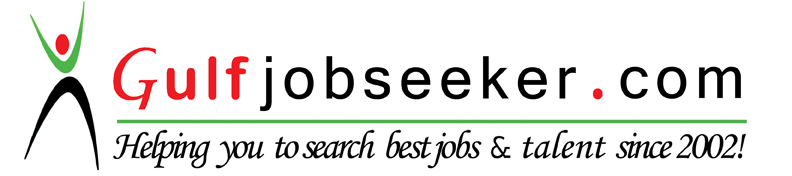 Contact HR Consultant for CV No: 324843E-mail: response@gulfjobseekers.comWebsite: http://www.gulfjobseeker.com/employer/cvdatabasepaid.php Personal DetailsDate of Birth:                18.11. 1989Military Status:             Exempted Marital Status:              Married Nationality:                   EgyptianCareer ObjectiveTo join a reputable organization that will enhance my capabilities and add to my knowledge so I could be a value adding aspect to the organization I will join and grow within the company to the maximum.Education & StudiesBachelor Degree in PharmacyHelwan University 2011Cambridge international business diploma (marketing module) 2010Professional experience(04/2016– 11/2016                  Medical rep. at "Liptis Egypt".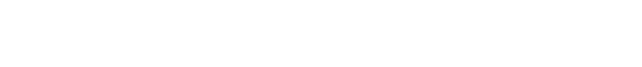 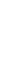 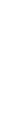 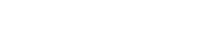 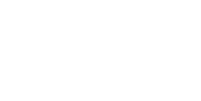 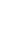 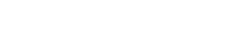 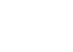 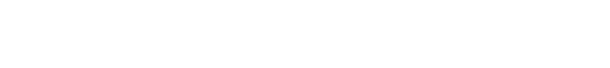 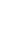 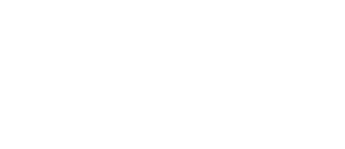 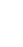 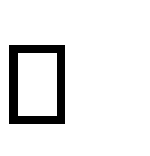 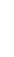 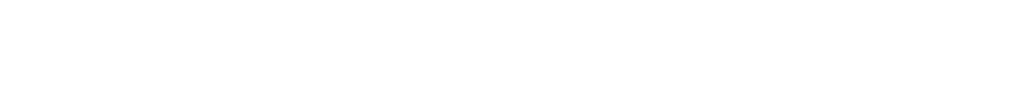 Responsibilities                               Dorofen & VaxatoCairo center(08/2013– 12/2015)        Medical rep. at "Tabuk Pharmaceuticals KSA"Responsibilities            Pedovex (clopedogril), Lorvast (atorvastatin)                Southern region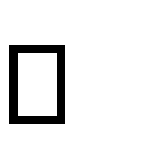      (03/2012-7/2013)         Medical Rep. at "HIKMA Pharmaceuticals”Responsibilities          Alkapress & Alkapress Plus                                     Shoubra elkhima & Mid town Training Experience 	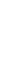 2010Mid-YearSTART Job simulation Course(Sales& marketing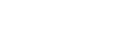 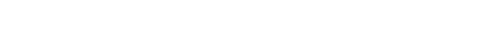 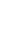 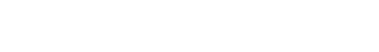 (112010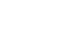 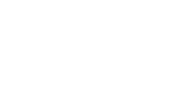 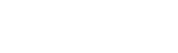 2009 – 04/2010)Trainee at advanced Falcons workshop (SCOPS)Business plan on Vimovo (AstraZeneca)2nd Place in Final Competition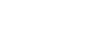 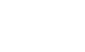 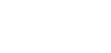 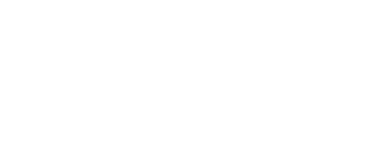 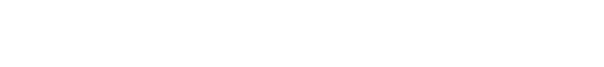 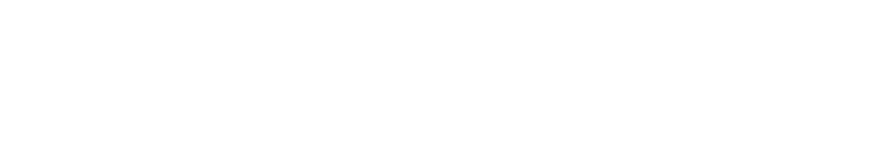 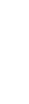 2009(7/2009 - 10/2009)Trainee at Clinical pharmacy and drug formulary.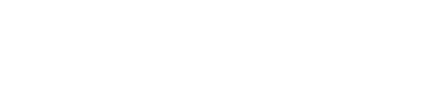 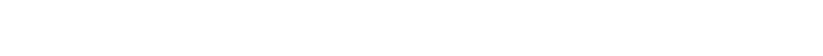 Interpersonal skillsStudents Activities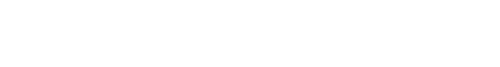 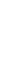 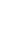 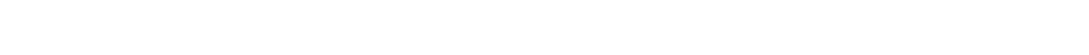 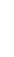 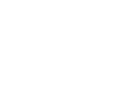 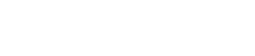 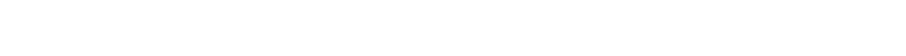 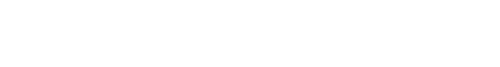 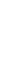 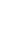 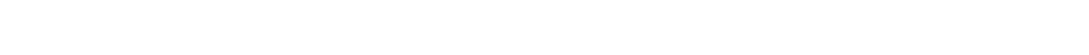 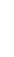 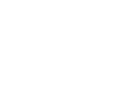 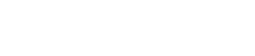 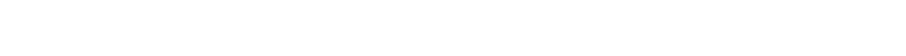 Vice-President of Helwan university student unionLeader of Helwan University Scouting team.LanguagesArabic:    Mother Tongue                             English: ExcellentComputer SkillsExcellent General User"References are available upon requestHard WorkerDecision makerSelf ConfidenceSeeking For PerfectionCo-operativeFast LearningNetwork builderAnalyticalCreativeDependentSelf-motivated      &   ability   to motivate otherHigh communication & presentation skills\